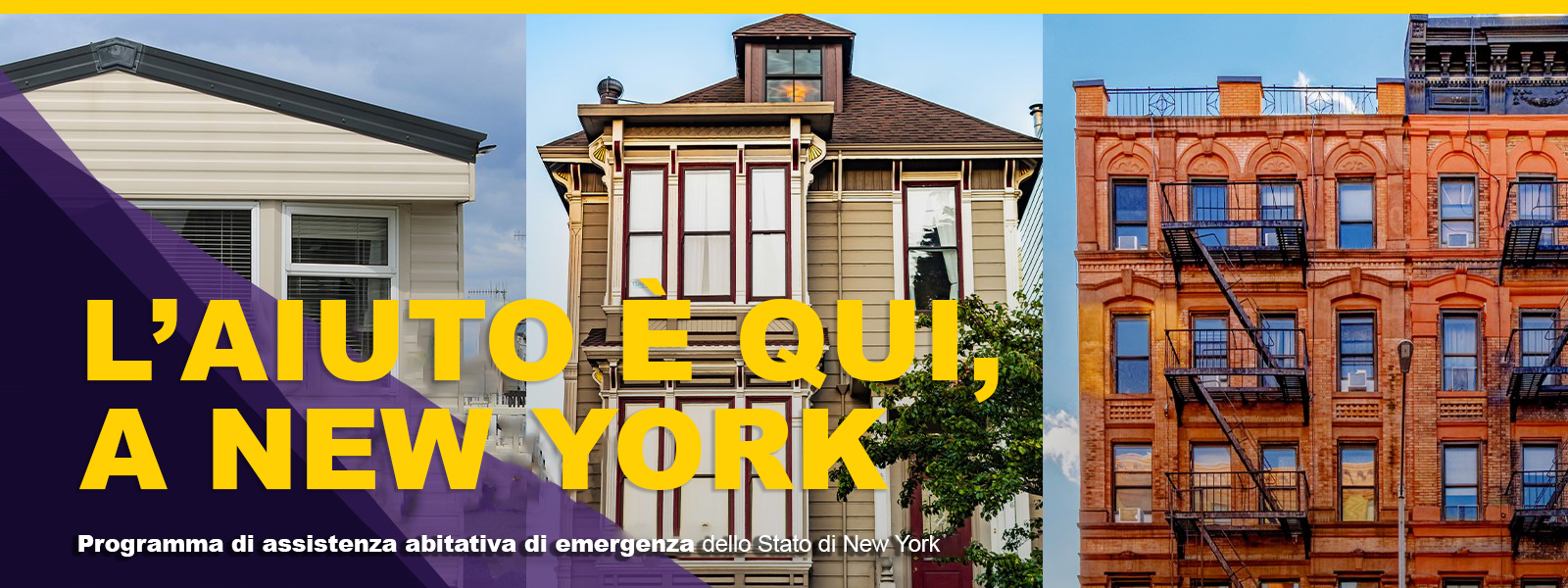 INFORMAZIONI PER I PROPRIETARII proprietari possono ricevere il pagamento dei canoni d'affitto scaduti grazie al Programma di assistenza abitativa di emergenza (Emergency Rental Assistance Program - ERAP) per i locatari aventi diritto. I proprietari possono ricevere fino a 12 mesi di affitto scaduto e, in alcuni casi, anche fino a 3 mesi di affitto futuro. PRESENTAZIONE DELLE DOMANDEI proprietari possono avviare la procedura di domanda e fornire online i loro dati. Una volta avviata la procedura da parte del proprietario, il locatario riceverà una notifica in tal senso e dovrà fornire tutti i suoi dati Il proprietario non può compilare l’intera domanda per conto del locatario; quest’ultimo è tenuto almeno a frmare e attestare la correttezza delle informazioni contenute nella domanda.COME FUNZIONA?I locatari aventi diritto possono essere aiutati a pagare fino a 12 mesi di affitto scaduto, e in alcuni casi, anche 
3 mesi di affitto futuro. Tenere presente che i pagamenti saranno sempre accreditati direttamente ai proprietari.Come condizione per ricevere un pagamento ERAP, 
i proprietari devono confermare che il pagamento corrisponde all'intera somma dovuta dal locatario per il periodo coperto dal pagamento ERAP. Per ulteriori informazioni sul programma e le condizioni in base alle quali ricevere i pagamenti ERAP consultare otda.ny.gov/ERAP. Le domande possono essere inviate online a nysrenthelp.otda.ny.gov.(Rev. 08/21)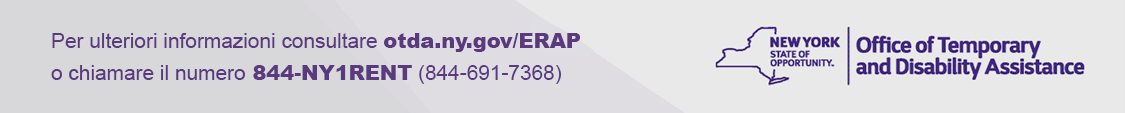 [Insert logo and contact info here]